Publicado en Barcelona (Catalunya) el 03/05/2024 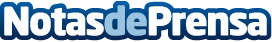 Repara tu Deuda Abogados cancela 58.000€ en Barcelona (Catalunya) con la Ley de Segunda OportunidadLa exonerada puso en marcha un bar que tuvo que cerrar y cayó en una situación de sobreendeudamientoDatos de contacto:David GuerreroResponsable de prensa655956735Nota de prensa publicada en: https://www.notasdeprensa.es/repara-tu-deuda-abogados-cancela-58-000-en_1 Categorias: Nacional Derecho Finanzas Cataluña http://www.notasdeprensa.es